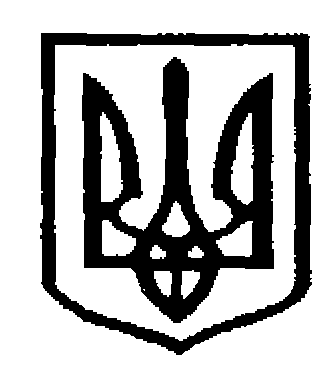 У К Р А Ї Н АЧернівецька міська радаУправлiння  освітивул. Героїв Майдану, 176, м. Чернівці, 58029 тел./факс (0372) 53-30-87  E-mail: osvitacv@gmail.com  Код ЄДРПОУ №02147345Про  методичні рекомендації щодо дійбезпечної поведінки дітей під часлітніх канікул Управління освіти Чернівецької міської ради надсилає лист КЗ «Інститут післядипломної педагогічної  освіти Чернівецької області від 24.05.2022 №01-09/242  та методичні рекомендації щодо дій безпечної поведінки дітей під час літніх канікул. Просимо розповсюдити інформацію серед учасників освітнього процесу.Начальник управління                               Ірина ТКАЧУКІрина ЗАСТАНКЕВИЧ25.05.2022 № 01-31/1078Керівникам  закладів освіти